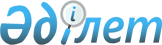 О реорганизации Республиканского государственного казенного предприятия "Управление "Казспортобеспечение"Постановление Правительства Республики Казахстан от 14 июля 2000 года N 1071

      В соответствии с постановлением Правительства Республики Казахстан от 10 декабря 1998 года N 1271 P981271_  "Вопросы приватизации объектов государственной собственности в Республике Казахстан" Правительство Республики Казахстан постановляет: 

      1. Реорганизовать Республиканское государственное казенное предприятие "Управление "Казспортобеспечение" Агентства Республики Казахстан по туризму и спорту путем преобразования в открытое акционерное общество "Казспортобеспечение" (далее - ОАО "Казспортобеспечение") со 100-процентным участием государства в уставном капитале. 

      2. Комитету государственного имущества и приватизации Министерства финансов Республики Казахстан в установленном законодательством порядке: 

      1) при утверждении устава определить основным предметом деятельности ОАО "Казспортобеспечение" участие в реализации государственных программ по туризму и спорту, обеспечение спортивной формой и инвентарем национальных сборных команд республики, участие в привлечении инвестиций для расширения материально-технической базы туризма и спорта в Республике Казахстан; 

      2) передать в уставный капитал ОАО "Казспортобеспечение" здание по адресу: г. Астана, ул. Ауэзова, 126; 

      3) обеспечить государственную регистрацию ОАО "Казспортобеспечение" в органах юстиции; 

      4) принять иные меры, вытекающие из настоящего постановления. 

      3. Утвердить прилагаемые изменения и дополнения, которые вносятся в некоторые решения Правительства Республики Казахстан. 

      4. Настоящее постановление вступает силу со дня подписания. 

     Премьер-Министр   Республики Казахстан   

                                                      Утверждены                                                        постановлением Правительства                                                    Республики Казахстан                                               от 14 июля 2000 года N 1071 

          Изменения и дополнения, которые вносятся в некоторые решения 

                       Правительства Республики Казахстан 

      1. В постановление Правительства Республики Казахстан от 12 апреля 1999 года N 405 P990405_  "О видах государственной собственности на государственные пакеты акций и государственные доли участия в организациях" (САПП Республики Казахстан, 1999 г., N 13, ст. 124): 

      в Перечне акционерных обществ и хозяйственных товариществ, государственные пакеты акций и доли которых отнесены к республиканской собственности, утвержденном указанным постановлением: 

      раздел "г.Алматы" дополнить строкой, порядковый номер 123-8, следующего содержания: 

      "123-8 ОАО "Казспортобеспечение". 

      2. В постановление Правительства Республики Казахстан от 27 мая 1999 года N 659 P990659_  "О передаче прав по владению и пользованию государственными пакетами акций и государственными долями в организациях, находящихся в республиканской собственности": 

      в Перечне государственных пакетов акций и государственных долей участия в организациях республиканской собственности, право владения и пользования которыми передается отраслевым министерствам и иным государственным органам: 

      раздел "Агентству Республики Казахстан по туризму и спорту" дополнить строкой, порядковый номер 228-2, следующего содержания: 

      "228-2 ОАО "Казспортобеспечение". 

      3. В постановление Правительства Республики Казахстан от 17 июня 1999 года N 796 P990796_  "О распределении зданий и служебных помещений, высвобождаемых в связи с передислокацией центра Акмолинской области": 

      в приложении к указанному постановлению: 

      строку, порядковый номер 21, исключить. 

      4. (Пункт 4 утратил силу - постановлением Правительства РК от 29 октября 2004 г. N 1130  ) 
					© 2012. РГП на ПХВ «Институт законодательства и правовой информации Республики Казахстан» Министерства юстиции Республики Казахстан
				